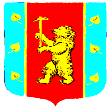 Администрация муниципального образования Кузнечнинское городское поселениемуниципального образования Приозерский муниципальный районЛенинградской областиПОСТАНОВЛЕНИЕот    23  января 2018  года    №3    Об утверждении схемы размещения нестационарных торговых объектов, на территории  муниципального образования  Кузнечнинское городское поселение            В целях развития торговой деятельности на территории Кузнечнинское городское поселения Приозерского муниципального района Ленинградской области, обеспечения стабильности прав хозяйствующих субъектов, осуществляющих  торговую деятельность,  возможности долгосрочного планирования и ведения ими своего бизнеса, в соответствии с Федеральным законом от 28.12.2009 года № 381-ФЗ  «Об основах регулирования торговой деятельности в Российской Федерации», частью 1 статьи 39.36 Земельного кодекса Российской Федерации, с учетом положений Федерального закона от 06.10.2003 года № 131-ФЗ «Об общих принципах организации местного самоуправления в Российской Федерации», приказа комитета по развитию малого, среднего бизнеса и потребительского рынка Ленинградской области от 18.08.2016 года № 22 «О порядке разработки и утверждения схем размещения нестационарных торговых объектов на территории муниципальных образований Ленинградской области», Устава МО Кузнечнинское городское поселение и протокола комиссии по вопросам размещения нестационарных торговых объектов №1 от 22.01.2018г. администрация Кузнечнинское городское поселения постановляет:     1. Утвердить схему размещения  нестационарных торговых объектов  (далее – Схема)   на территории муниципального образования Кузнечнинское городское поселение  муниципального образования  Приозерский  муниципальный район Ленинградской области в  составе:    - текстовой части (приложение №1);    - графического изображения территории (Приложение № 2).    2. Опубликовать настоящее постановление на сайте сетевого издания СМИ - Ленинградское областное информационное агентство (ЛЕНОБЛИНФОРМ) www.lenoblinform.ru и на официальном  сайте администрации МО Кузнечнинское городское поселение в сети «Интернет» www.Kuznechnoe.lenobl.ru    3. Специалисту по ГО и ЧС администрации Титовой Е.А. направить утвержденную схему в  электронном виде в Комитет по развитию малого, среднего бизнеса и потребительского рынка Правительства Ленинградской области в течение семи рабочих дней со дня утверждения, для размещения на официальном сайте Комитета в сети «Интернет».     4. Признать утратившим силу Постановление от 07.02.2013г. №11 «Об утверждении схемы нестационарных торговых объектов, расположенных   на земельных участках, в зданиях, строениях и сооружениях, находящихся в государственной и муниципальной собственности на территории муниципального образования «Кузнечное».5. Настоящее постановление вступает в силу со дня официального опубликования.     6.  Контроль  за  исполнением настоящего Постановления  оставляю за собой.Глава  администрации                                                         Г.А. ГаличАдминистрация МО Кузнечнинское городское поселение доводит до сведения читателей, что Приложения №1,2 к Постановлению администрации муниципального образования Кузнечнинское городское поселение муниципального образования Приозерский муниципальный район Ленинградской области от 23.01.2018 года №3 размещено на официальном сайте МО Кузнечнинское городское поселение: www.kuznechnoe.lenobl.ru. 